Konfederace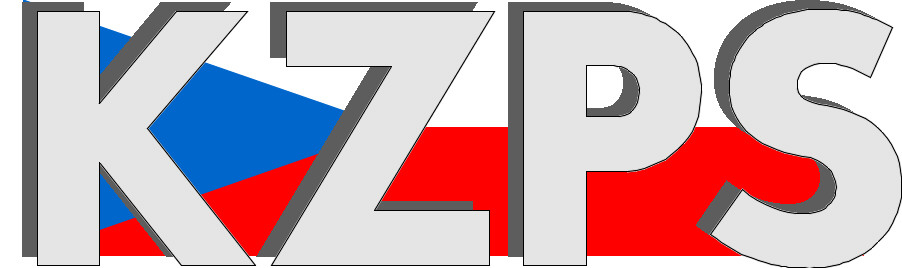 zaměstnavatelských a podnikatelských svazů ČR Sekretariát:	    	 Václavské nám. 21		   tel.: 222 324 985                   	 110 00 Praha 1			   fax: 224 109 374 	            	         e-mail: kzps@kzps.cz S t a n o v i s k o Konfederace zaměstnavatelských a podnikatelských svazů ČRk materiálům na 150. Plenární schůzi RHSD ČR dne 16. září 2019--------------------------------------------------------------------------------------Ad 1. 1	Návrh zákona o státním rozpočtu ČR na rok 2020 KZPS ČR na koordinačním jednání iniciovaném SP ČR dne 10. dubna 2019 podrobně projednala návrh zákona o státním rozpočtu a shodla se na společném stanovisku, které je předloženo ve stanovisku SP ČR včetně závěrů k jednotlivým bodům.Souhlasíme s návrhem usnesení mimo bodů navyšování platů pro učitele, kde KZPS ČR má souhlasné stanovisko s MF ČR ve výši 10 %.Dále navrhujeme, vzhledem k téměř ročnímu skluzu zabezpečení doplatku organizacím zaměstnávajícím zdravotně postižené pracovníky, který byl již v září 2018 projednán za souhlasného stanoviska odborů, zaměstnavatelů a vládní strany MPSV k realizaci v souvislosti s navýšením MM pro rok 2020, aby doplatky pro organizace zaměstnávající ZP byly zahrnuty i pro rok 2020 do státního rozpočtu. Žádáme o doplnění návrhu usnesení:Kapitola MPSVMF ČR zabezpečí, aby v rozpočtu na rok 2020 byly rozpočtovány finanční prostředky pro MPSV na doplatek organizacím zaměstnávajícím ZP v souvislosti s stanoveným navýšením minimální mzdy pro rok 2020.Kapitola MŠMTKZPS ČR podporuje souhlasně se stanoviskem MF ČR navýšení platů pro učitele ve výši 10 %.Jedná se o většinové stanovisko KZPS ČR s výjimkou UZS ČR, která navrhuje navýšenío 15 %.Kapitola Ministerstva zemědělstvíNávrh státního rozpočtu kapitoly MZe na rok 2020 pokrývá (pouze) základní potřeby resortu. Větší objem finančních prostředků je třeba uvolnit zejména pro oblast vodního hospodářství alespoň ve výši 800 mil. Kč, pro lesní hospodářství 700 mil. Kč a pro podpůrné programy do zemědělství ve výši 500 mil. Kč. Zdůvodnění:KZPS ČR vítá, že původně předložený návrh státního rozpočtu v kapitole zemědělství pro rok 2020 ve výši 23 mld. Kč (bez evropských prostředků) byl navýšen o 1 mld. Kč pro oblast lesního a vodního hospodářství. Obě tyto oblasti jsou v současné době velmi aktuální.Nicméně navržené rozpočtované výdaje ve výši 24 mld. Kč jsou o necelých 400 mil. Kč nižší než v roce 2019. Předpokládáme, že toto snížení, představuje Ministerstvem financí navrženou povinnou úsporu provozních výdajů, kterou mají jednotlivé resorty zajistit v roce 2020. Jak již jsme upozornili na posledním jednání tripartity, je třeba vnímat, že navržené úspory v některých podřízených organizacích MZe, jako např. Státní veterinární správa, mohou negativně ovlivnit jejich akceschopnost. To by při řešení takových situací jako např. výskyt Afrického moru prasat na našem území, který lze s ohledem na jeho šíření předpokládat, mohl mít vážné dopady při řešení těchto situací.  	Zároveň je pro nás nepochopitelné, že je snížena dotace pro Podpůrný a garanční rolnický a lesnický fond, a.s. o 500 mil. Kč na celkovou výši 1 mld. Kč. Tím nebude zajištěna schopnost naplnění stávajících programů, které vnímáme jako nezbytné a důležité pro české zemědělce. Přestože po jednání ministrů došlo k navýšení dotace pro lesní hospodářství o 600 mil. Kč na 1,1 mld. Kč a dotace pro vodní hospodářství o 300 mil. Kč na celkovou výši 1,8 mld. Kč, dle našeho názoru jsou tyto objemy finančních prostředků naprosto nedostatečné.KZPS ČR je přesvědčena, že na zajištění realizace opatření v rámci boje proti suchu, tj. na opatření k zadržování vody v krajině, výstavbu malých rybníčků a vodních nádrží, protipovodňová opatření, dále na podporu vybudování vodovodů a kanalizací v malých obcích, zejména tam, kde jsou problémy s podzemní vodou a na závlahy pro zemědělce musí jít mnohem významnější finanční prostředky.  Stejně tak tomu musí být u výdajů vyplývajících z lesního zákona, tj. výsadba melioračních a zpevňujících dřevin, činnost odborných lesních hospodářů, meliorace bystřin, dále pak z nařízení vlády na obnovu, zajištění a výchovu lesních porostů, příspěvky na ochranu lesa (asanace kůrovcového dříví) a reprodukci genofondu lesních dřevin. Tyto výdaje jsou v současné době kůrovcové kalamity naprosto nezbytné a finančním nezajištěním tak vznikají mnohamiliardové škody, Kapitola Ministerstva kulturyPožadujeme navýšení rozpočtu v oblasti podpory živého umění o 90 mil. Kč, tj. na úroveň r. 2019 a dále zohlednění zvýšení základních platových tarifů a případně zrušení přílohy č. 1 Nařízení vlády č. 341/2017.Zdůvodnění:V návrhu státního rozpočtu se pro r. 2020 snižuje podpora živého umění (divadla, orchestry) z letošních 220 mil. Kč na 130 mil. Kč. Jde o meziroční ponížení o 41 % a to přesto, že očekáváme min. 3% zvýšení základních platových tarifů.Všechny předmětné dotační okruhy jsou dlouhodobě hrubě podfinancované a nynější restriktivní přístup považujeme za likvidační, to především pro až 90 % kulturních organizací působících v regionech, kde naopak je zvýšená podpora státu nezbytná. Právě regionální kultura má celospolečenský význam, vytváří a uchovává "národní" kulturní hodnotu. Stát v tomto smyslu nesmí absentovat. Všichni zástupci sociálních partnerů v oblasti kultury se jasně shodli na požadavku navýšení prostředků do živého umění a předmětných dotačních programů, samozřejmě s tím, že nebudou ohroženy jiné rozpočtové položky kapitoly související například s "neživou" kulturou.Kapitola Úřadu vlády České republikyPožadujeme navýšení průřezového ukazatele Program protidrogové politiky v kapitole 304 Úřadu vlády České republiky o 50 mil. Kč (35 mil. Kč na zajištění stávající sítě služeb a 15 mil. Kč na platy a aktivity akčního plánu). Ve předkládaném návrhu státního rozpočtu dochází k meziročnímu snížení podpory adiktologických služeb, což je nepochopitelné a neakceptovatelné. Zdůvodnění: Aktuální výše návrhu rozpočtu 2020 (233 165 585 Kč) je o několik desítek milionů nižší, než byla tento rok. V loňském roce byly navýšeny finance na krytí zásadního schodku rozpočtu (doplnění nezbytných personálních kapacit, resp. rozpočtu s ohledem na zákonné navýšení mezd zejména v sociálních službách) a také na dobudování chybějících služeb. Celkem se jednalo o 90 milionů. Z nich bylo 50 uvolněno v roce 2019 na navýšení mezd v kontextu navýšení platů ve veřejné správě za poslední roky o 50 %, pokrytí chybějících provozních prostředků a částečně i podporu nově vzniklých služeb. S ohledem na uvolnění prostředků na sklonku loňského roku, a tedy i omezení možností efektivního jejich vynaložení, bylo 40 milionů převedeno do tohoto roku a využito na zajištění existujících služeb. Do značné míry se tak po mnoha letech podařilo pokrýt požadavky na zajištění základní sítě služeb. V návrhu na příští rok se ale počítá s poklesem dotačních prostředků Úřadu vlády oproti letošnímu roku o cca 30 milionů. Celkový výpadek prostředků ze státního rozpočtu je (s ohledem na krácení MZ oproti roku 2018) 35 milionů, a to vše jen na zajištění stávajícího chodu služeb (deklarovaného premiérem i RVKPP jako výchozího pro následná období). Současně je návrh rozpočtu 2020 prozatím bez jakýchkoliv financí na potřeby realizace Akčního plánu nedávno schválené Národní strategie prevence a snižování škod spojených se závislostním chováním. Současně se podle aktuálních informací na příští rok chystá navýšení o 3 % na platy, přičemž je nutné opět myslet na to, že mzdy v paralelním nestátním sektoru musí být skrze konkurenceschopnost na podobné výši.Dále KZPS ČR k návrhu státního rozpočtu pro rok 2020 uvádí:Vzhledem k permanentnímu propagování digitalizace státní správy by alespoň MF mohlo jít cestou vytvoření souvislého dokumentu s prvky jako jsou hypertextové a křížové odkazy, poznámky pod čarou apod. Samozřejmostí by mělo být i meziroční srovnání příjmů a výdajů tak, aby předkládaný souhrn souborů nepůsobil pouze jako výdajový mix bez jakýkoliv souvislostí. Nehledě na to, že mezi soubory není zahrnutý přehled jednotlivých příjmů.. K samotnému vyznění rozpočtu lze dodat následující. Vzhledem k přetrvávajícím rizikům a nejistotám evropské ekonomiky lze pochopit záměr hospodařit s rozpočtovým deficitem ve výši 40 mld. korun. Fiskální restrikce by v dané situaci totiž byla asi tím nejméně vhodným přístupem. Na druhou stranu z přehledu výdajů vyplývá, že hlavní rozpočtovou prioritou na rok 2020 jsou stávající penzisté. MPSV jako již tradičně největší rozpočtová kapitola tak má zajištěn současně i největší nárůst zdrojů pro vlastní výdaje. Z pohledu podnikatelské sféry lze chápat zájem státu o zvyšování sociální podpory, nicméně současně by měl dbát i na budoucnost. Když už pomineme totální nezájem o skutečné sociální reformy (nikoliv ty kosmetické), tak by se pozornost státu měla upírat do oblasti podpory dlouhodobé konkurenceschopnosti země.Mělo by tedy jít o maximální podporu investiční aktivity ze státního rozpočtu, respektive státních fondů, aktivity směřované na reformy veřejného sektoru – především školství, digitalizace státní správy a v neposlední řadě i změny penzijního a zdravotnického systému. Jako žádoucí se jeví snížení zaměstnanosti centrálních úřadů, respektive zvýšení produktivity práce těchto institucí díky rozvoji IT, který pravděpodobně v posledních 30 letech snad zaznamenala i samotná státní správa a podnikatelé s každou vládou nápravu bezúspěšně projednávají. Vzhledem k tomu, že k rozpočtu s ohledem na stávající manévrovací prostor nemá smysl dál příliš vyjadřovat, lze pouze dodat, že jde o udržovací rozpočet směřovaný převážně na zvyšování sociálních výdajů a zakonzervování stávajícího rozsahu státní správy. Pokud jsou pravdivé údaje ČNB o makroekonomickém vývoji v ČR na rok 2020 půjde řádově o pokles příjmů z daní o cca 0,5 %. To znamená, že v porovnání s rokem 2019 půjde o pokles nebo stagnaci příjmů z daní v roce 2020 a tomu se musí i přizpůsobit předpoklad jejich příjmů z daní a tím i celkových příjmů státního rozpočtu na rok 2020.V příloze č. 2 zákona o státním rozpočtu daňové příjmy na rok 2020 však rostou (v porovnání se skutečností za rok 2018 cca o 90 mld., pokud to potvrdí státní závěrečný účet za rok 2018), což jistě nenahradí lepší výběr daní podle EET.Od počátku poslední krize doporučovali všichni sociální partneři zastoupení v RHSD ČR sledovat výraznou závislost hrubého domácího produktu HDP na zaměstnanosti přes konečnou spotřebu domácnosti jako hlavní složku současného HDP. Stálo tedy za to podpořit podniky, které mohly s podporou přežít. To mělo samozřejmě dopad na nepřipravenost staveb a nemožnost investovat především do infrastruktury nejen v minulých letech, ale i do současnosti, neboť procedura pro získání stavebního povolení je nejhorší a nejdelší mezi zeměmi EU.Česko se dostalo nejen vysokou mírou zaměstnanosti, ale zejména počtem neobsazených pracovních míst od roku 2015 na první místo v EU: poslední údaj za 1. Q 2019 již vykazoval 6,4 % neobsazených pracovních míst – což následně znamená stamiliardové roční ztráty potenciálního HDP proti reálnému HDP.Je zapotřebí se zabývat mj. rekvalifikací, podporou pracovníků v důchodovém věku setrváním v pracovním poměru nebo hledáním dílčích pracovních úvazků, zejména je však potřeba si ujasnit rozsah zapojení zahraničních pracovníků včetně migrantů. Česko mělo „skokový“ nárůst cizinců s dlouhodobým pracovním pobytem z 4,8 % 2017 na 5,1 %. Všechny hospodářsky vyspělé členské státy však mají minimální podíl cizinců s dlouhodobým pobytem nad 8 %, Lucembursko s nejvyšším HDP na obyvatele má jen 5 % domácích pracovníků a v průměru 95 % zahraničních pracovníků.1.2	Zpráva o plnění opatření v boji proti suchu a k zadržování vody v krajině, Změna systému financování státních podniků Povodí 	Materiál byl již podruhé stažen z projednávání z plenární schůze RHSD ČR, přesto ale byl dne 9. září 2019 projednán na PT RHSD ČR pro hospodářskou politiku a na něm bylo přijato usnesení:Pracovní tým bere na vědomí ústní informaci MZe o stažení předloženého materiálu z programu 15. Plenární schůze RHSD ČR, která se koná v pondělí 16. září 2019.Sociální partneři (ČMKOS, KZPS ČR, SP ČR) ve věci financování státních podniků Povodí podporují variantu, kde dochází ke sjednocení ceny za podzemní a povrchovou vodu na 3,50 Kč za m3 na celém území ČR a vnímají to jako narovnání ceny za vodu v ČR.Sociální partneři apelují na ministra zemědělství a ministra životního prostředí, aby co nejrychleji nalezli shodu a rozhodli ve věci financování státních podniků Povodí.Sociální partneři požadují, aby připomínky projednané na PT pro hospodářskou politiku 9.9.2019 byly zapracovány do konečného materiálu.1.3	Stav čerpání prostředků z fondů EU a příprava nového programového období 	Materiál byl podrobně projednán na PT RHSD ČR pro místní rozvoj a fondy EU dne 3. září 2019 a doporučujeme v bodě 6 Shrnutí a závěry převzít do závěrů Pléna RHSD ČR dne 16. září 2019.	Dále žádáme o písemnou informaci na příští zasedání Pléna RHSD ČR:situace o odblokování certifikace OP PIK evropskou komisízabezpečení realokace prostředků na programy s podstatným převisem (zejména výzva č. 89 v rámci OP ŽP, výzvy MZe OP 129280 a 129290 a další.pravidelné předkládání stručného strukturovaného přehledu (tabulky) o stavu čerpání prostředků v tomto programovém období dle jednotlivých výzev a opatření vyplývající z nečerpání prostředků a převisů s cílem projednání a zajištění realokace vzhledem k ukončení možnosti podávání žádostí o realokaci v roce 2020.Pro období 2021–2027 mimo závěrů projednaných na PT dne 3. září 2019 požadujeme:maximální administrativní zjednodušení podmínek pro čerpání a kontroluoperační programy zaměřit v souladu s doporučením EU výhradně na oblast zásadních podmínek, tj. růstu konkurenceschopnosti a ekonomiky, zejména inovace, digitalizaci, dobudování infrastruktury apod.Minimální mzda 	V úvodu je potřeba připomenout, že v rámci KZPS ČR roste počet malých a středních podniků, zejména těch, které zabezpečují subdodávky pro tuzemské i zahraniční odběratele a a podniky, které pocházejí z oblasti služeb, kteří striktně odmítají jakýkoliv nárůst MM a navrhují její zmražení minimálně do 31.12.2020. Stejně tak současná vládní koalice nám stále dluží navýšení příspěvku pro zaměstnavatele, kteří dávají práci osobám se zdravotním postižením, lze kladně kvitovat, že po 9. měsících se hnuly ledy a návrh byl dne 11. září 2019 projednán v 1. čtení v PS Parlamentu ČR. Tím ale došlo k tomu, že čerpání bude v nejlepším případě možné až ve 4.Q 2019. Z toho důvodu je nutné realizovat myšlenku, která zazněla na uvedeném jednání PSP, aby byl vytvořen valorizační mechanismus na zvyšování tohoto příspěvku v návaznosti na minimální mzdu i pro rok 2020 a roky další, aby se předešlo skluzům v jeho schvalování, který způsobuje nejistotu v plánování u zaměstnavatelů OZP.	I přes tato negativa stále KZPS ČR podporuje růst minimální mzdy u těch oborů, kde růst produktivity práce a ekonomická situace to dovolí zejména z důvodu, aby si podniky a firmy udrželi stávající pracovníky, popř. získali nové.	Toto musí být řešeno prostřednictvím kolektivního vyjednávání zaměstnavatelů a odborů, které plně podporujeme.	Základem pro firmy, aby neztratily svoji konkurenceschopnost, je dostatek prostředků na inovace, výměnu technologií, robotizaci, a nelze si podřezávat větev jen navyšováním mezd na úkor budoucího rozvoje firem a tím i zabezpečením zaměstnanosti a následným zvyšováním mezd v závislosti na růstu produktivity práce.Z tohoto důvodu odmítáme požadavek odborů na růst minimální mzdy o 1.650, - Kč v době, kdy ekonomika zpomaluje, což pouze laciným populistickým gestem, které nerespektuje reálný ekonomický vývoj. Adekvátní navýšení by mělo podle bleskového průzkumu v rámci KZPS ČR mohlo dosahovat přibližně 4 %, tedy zhruba 500 korun.KZPS ČR považuje za neakceptovatelné, aby rozdíl v platech v soukromé sféře byl vůči státní o 2.100, - Kč, dle této logiky budou hůře placení pracovníci v soukromé a výrobní sféře, ze svých platů saturovat nevýrobní státní správu?KZPS ČR požaduje projednat na nejbližší PS RHSD ČR vytvoření valorizačního mechanismu:pro příspěvek pro zaměstnavatele OZPpro výpočet MM na další rokyKZPS ČR souhlasí s ohledem na MSP s navýšením MM pro rok 2020 v maximální výši 4 %, resp. 500,- Kč.KZPS ČR podporuje navýšení platů ve státní sféře ve výši inflace, resp. 3 % s výjimkou učitelů ve výši 10 % (5 % do tarifu a 5 % mimo tarif).Státní rozpočet 2020 navýšit o prostředky pro příspěvek zaměstnavatelům OZP při zvýšení MM v roce 2020.V Praze dne 16. září 2019	     							        		         Jan W i e s n e r 											 prezident